Алгебра 7 клас узагальнення лінійні рывняння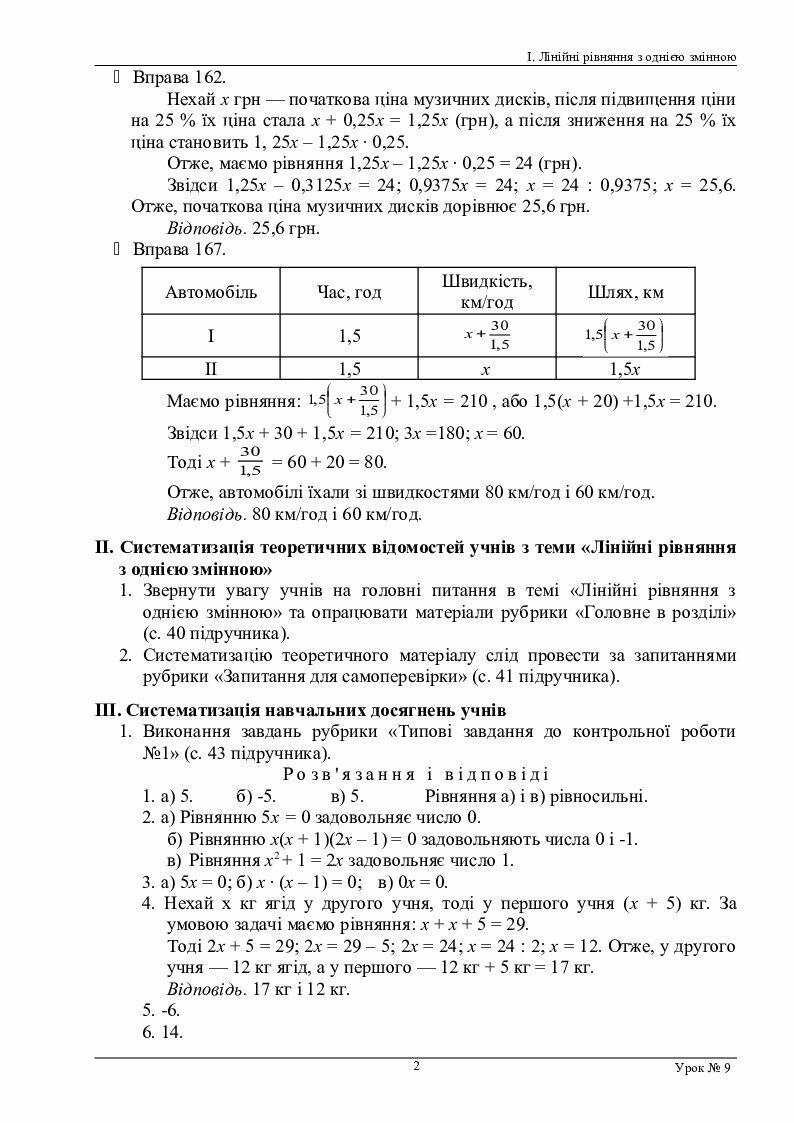 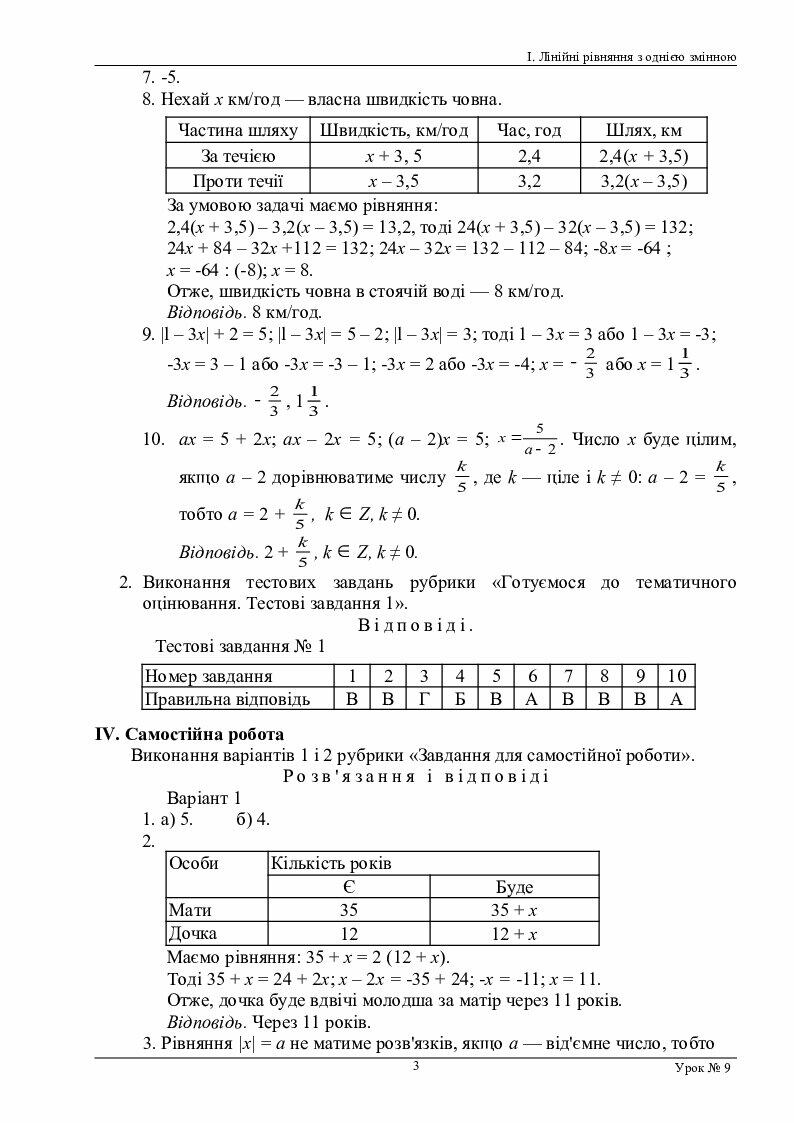 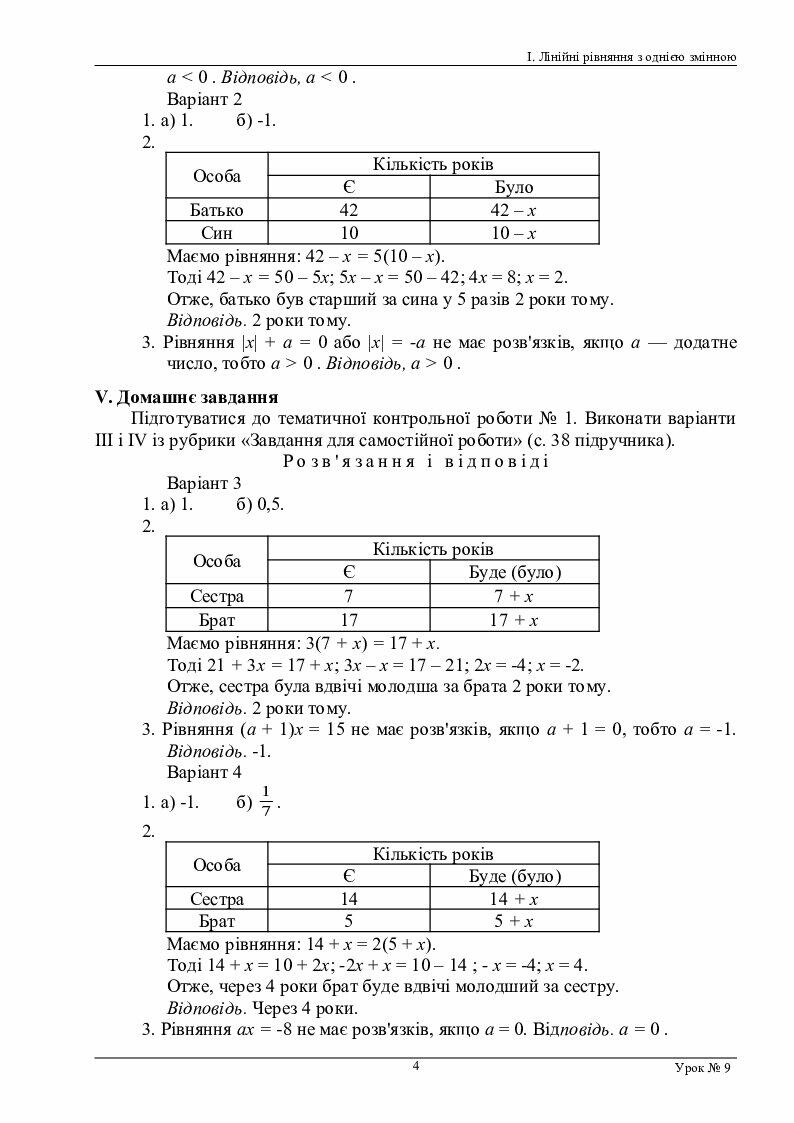 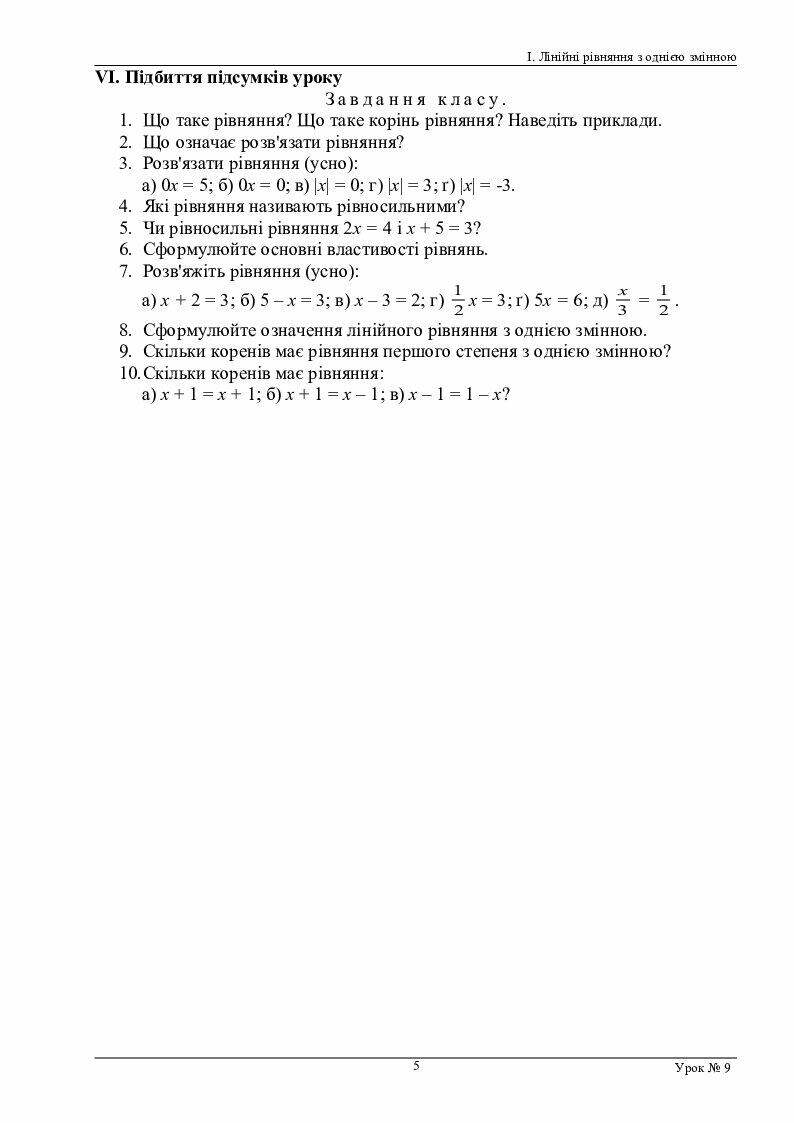 